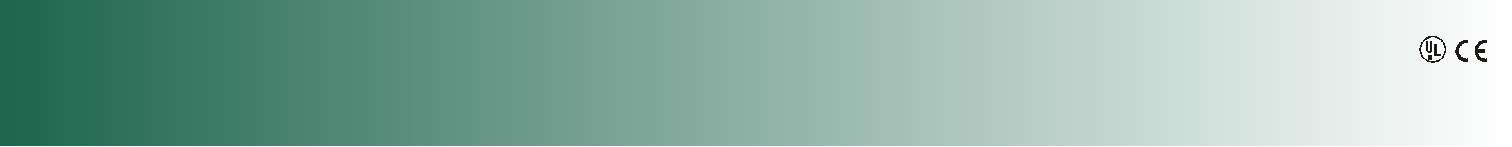 Digital Stat-Arc 2 IS for Hazardous LocationsDigital Stat-Arc 3DescriptionThe Digital Stat-Arc 2, model 282IS and Digital Stat-Arc 3, model 282A-1 are pocket-sized, non-contacting static meters which produce consistently accurate readings, and are easy to use.model 282ISmodel 282A-1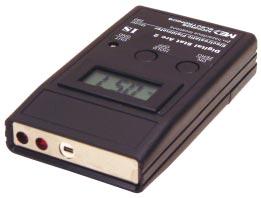 Features:Pulsing-beam range finder for always           obtaining the correct reading Exclusive Auto-Zero circuit HOLD button captures transient readings Recorder output and 40-hour battery Drift-free accuracy even in ionized envi-ronments Charged plate adapter available Model 282IS - Intrinsically safe (IS) meter UL Certification Class I Groups A, B, C, D and Class II Groups E, F, G Simple to use:Turn the instrument ON. Discharge your body by touching a grounded metal object. The right answers anywhere - easier than everWith the Model 282, accuracy is unquestioned. Simply hold the instrument so the range finder LED beams form a non-pulsing circle indicating you’re at exactly the right distance from the target for readings up to 20 kV. Additionally chopper-stabilized circuitry is immune to ionization, unlike ordinary static locators. Zeroing is push-button simple.Designed for optimal performance as well as low cost you can’t afford not to keep the Model 282 handy for:Monitoring “static-free” electronic workstations Measuring static buildup on webs in converting, laminating, and printing operations Checking grounds and bonding in dry particle/powder transport systems Testing ionizer performance using optional charged plate adapter Model 282CPS Point the aperture toward a grounded object and press the ZERO button. Aim the aperture toward the target surfaceat a distance of 1 inch. Adjust the distance until the flashing beams of the LEDs in the instru-ment converge. Read the voltage and polarity of the charged surface on the meter display. For additional measurements repeat step four only.To freeze the display, press the HOLD button. To read the voltages, start at a greater distance to the target as given under specifications.MaintenanceThe battery should be replaced annually, whenever you plan an extended period of unattended monitoring, or whenever “BAT” appears in the display for more than an instant. To obtain accurate and drift free readings the sensor plate and especially the area around the aperture must be kept absolutely clean at all times. Never touch the aperture with anything – not even a cotton swab.Digital Stat-Arc 2 IS model 282 IS for Hazardous Locations Digital Stat-Arc 3 model 282A-1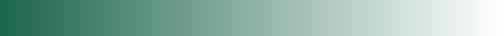 Specifications:Display:	LCD, 3½-digit with auto polarity readout, with HOLD and LOW BATT indicatorsRange:	0 to  19.99kV at 1 inch.Voltages over 20kV and higher may be read by increasing the distance to the targetCalibration:The instruments are factory-calibrated prior to shipment. Recalibration should be performed annually, or more frequently if specified by contract or company policy. Your instrument should also be recalibrated any time it has been repaired or tampered with. We are happy to recalibrate your instrument for you at a reasonable cost, or provide information and procedures on calibration upon request.Accuracy:	5% of reading, + zero offset, 2 IsdAnalog output 1 V signal denotes 10kV reading Amplitude: at 1 inch for high impedance loadsWarranty:We warrant that each instrument and sub-assembly manufactured by them shall be free from defects in material and workmanship for a period of two years after shipment from the factory. This warranty is applicable to the original purchaser only.Response	Typ. 80 - 100 msec 10 - 90%Time:Jack Type:	Accepts standard 3/32 inch(2.5mm) monaural phone plugBattery:	9V NEDA #1604 or equivalent,Life: 40 hours of normal use, withalkaline batteryPhysical:	(L x W x H):   2.4 x 4.2 x 0.9 inches(6.1 x 10.7 x 2.3 cm) Weight: 5 oz(0.14kg) with batteryOperating	0-50°C, o 85% RHEnvironment:	(non-condensing),unaffected by ionized equipment282IS	CE mark approvalIndustrial	UL Certification Class I Groups A, B,Approval and            C, D, and Class II Groups E, F, G,certification:	when powered by 9-volt carbon zincor zinc chloride battery NEDA 1604or NEDA 1604D.UL Certification for Class I Groups Cand D only when powered by 9-voltalkaline NEDA 1604A.For UL approved, Intrinsically Safe meters, customer must specifically request model 282IS when placingorder.The finest ESD instrumentation and support by manufacturer:For more than 40 years - since the invention of the feedback--nulled electrostatic voltmeter, manufacturer of this field meter has been the technology and quality leader in electrostatic detection and measurement instrumentation. Today we offer the world’s most complete array of field meters, voltmeters, and resistivity meters. Our customers include the leading makers of cellular phones and tablets, medical and military electronics, and microelectronics worldwide.We know you need quality support as well as quality products. We pride ourselves on providing our customers with the most knowledgeable applications and installation support — as well as superior customer service.How can we help?Contact your Bokar International  representative for price and delivery information on this and other ESD meter and tester products. For the name of your nearest dealer, or for technical or applications assistance, contact us directly. (Contact e-mail below). Specifications subject to change without notice.ZeroCharge  e-mail: bokar@bokar.comMultiplykVDistancereading by0-404.0 inches20-808.5 inches4